Name _____________________________________ Class _______ Number _______Step 1.  Practice with your partner.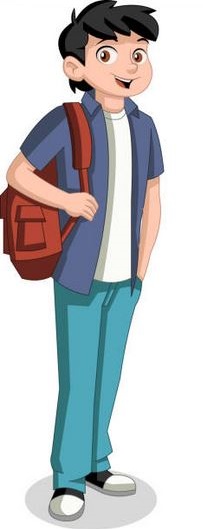 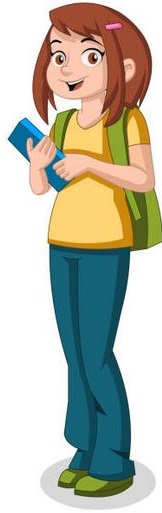 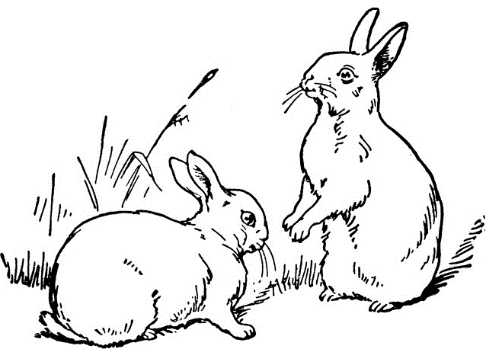 Step 2. 教室内を歩き回り、英語で下の会話をして、持っている物の数が自分と同じ人を探しなさい。notebook (ノート)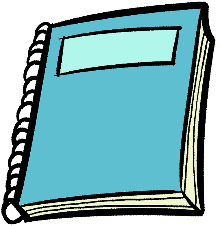 pencil case (筆箱)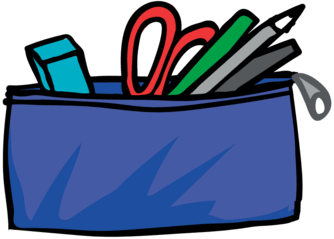 cat (ねこ)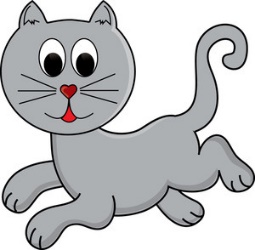 DVD (DVD)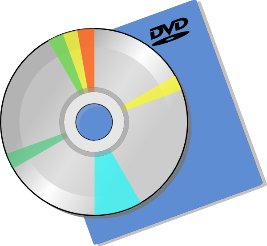 